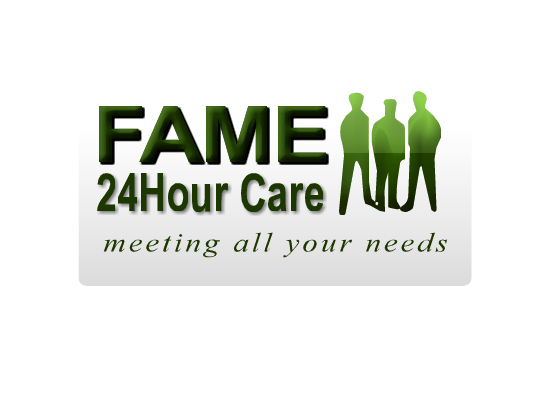     APPLICATION FORMPlease complete this form in black ink and complete all sectionsData Protection StatementThe personal information (data) collected on this form, and on the attachments, (which includes the collection of sensitive personal data) are collected for the purposes of recruitment, personnel administration (for new employees) and monitoring. Unless you direct otherwise (for example in a situation where you would like this Application kept on file for future vacancies) the Application Forms (and attachments) of unsuccessful applicants will be destroyed after 6 months. It is the policy of the Agency to protect, and keep secure, all personal data collected. All personal data is processed for the purposes of recruitment, and, in the case of successful Applicants, for the satisfactory administration of their employment, and for no other purpose.Equality of Opportunity StatementThe Agency’s Equal Opportunities Policy covers all employees, or potential employees, and embraces the principle that all people shall be treated equally, regardless of their age, gender, ethnic origin, nationality, colour, religion, marital status, sexual orientation, religion or belief, disability, or offending background. Please indicate your level of proficiency according to the scale belowI      no experienceII    previously performed but not proficientIII   competent to perform independentlyPlease  as   appropriate      Position Applied forYour Surname and InitialsWhich of the following applies to you?Which of the following applies to you?Qualified Nurse            Student Nurse      Qualified Nurse abroad(not registered in the UK)     Heath Care Assistant         Support Worker     Please  as appropriateQualified Nurse            Student Nurse      Qualified Nurse abroad(not registered in the UK)     Heath Care Assistant         Support Worker     Please  as appropriateNMC pin number                                                                                (please enclose copy of statement of entry and pin card)                                          Expiry Date1. Personal DetailsTitleSurnameSurnameMaiden NamePrevious surnames (if any)Previous surnames (if any)Previous surnames (if any)Forenames (in full)Forenames (in full)Forenames (in full)AddressAddressPost CodePost CodePost CodePost CodeTelephoneHomeHomeHomeHomeWorkWorkWorkWorkMobileMobileMobileMobileTelephoneEmail addressNationality May we contact you at work?Yes            No         Please  as appropriateYes            No         Please  as appropriateYes            No         Please  as appropriateYes            No         Please  as appropriateYes            No         Please  as appropriateYes            No         Please  as appropriateYes            No         Please  as appropriateYes            No         Please  as appropriateYes            No         Please  as appropriateYes            No         Please  as appropriateYes            No         Please  as appropriateYes            No         Please  as appropriateDate of BirthNational Insurance NumberNational Insurance NumberNational Insurance NumberNext of Kin to be notified in case of emergency: NameNext of Kin to be notified in case of emergency: NameNext of Kin to be notified in case of emergency: NameNext of Kin to be notified in case of emergency: NameNext of Kin to be notified in case of emergency: NameNext of Kin to be notified in case of emergency: NameNext of Kin to be notified in case of emergency: NameAddressAddressPost CodePost CodePost CodePost CodeTelephoneHomeHomeHomeHomeWorkWorkWorkWorkMobileMobileMobileMobileTelephoneRelationship to youRelationship to you2. Formal Education and Qualifications2. Formal Education and Qualifications2. Formal Education and Qualifications2. Formal Education and Qualifications2. Formal Education and Qualifications2. Formal Education and Qualifications2. Formal Education and Qualifications2. Formal Education and Qualifications2. Formal Education and Qualifications2. Formal Education and Qualifications2. Formal Education and Qualifications2. Formal Education and Qualifications2. Formal Education and QualificationsName of School/College/University and LocationName of School/College/University and LocationName of School/College/University and LocationDates of attendanceDates of attendanceDates of attendanceDates of attendanceDates of attendanceName of School/College/University and LocationName of School/College/University and LocationName of School/College/University and LocationFromToToToToCourse of Study/Qualification(s) gained e.g. GCSE’s, “A” levels, NVQ, Degree etcCourse of Study/Qualification(s) gained e.g. GCSE’s, “A” levels, NVQ, Degree etcCourse of Study/Qualification(s) gained e.g. GCSE’s, “A” levels, NVQ, Degree etcCourse of Study/Qualification(s) gained e.g. GCSE’s, “A” levels, NVQ, Degree etcGradeName of School/College/University and LocationName of School/College/University and LocationName of School/College/University and LocationMonth/YearMonth/YearMonth/YearMonth/YearMonth/YearCourse of Study/Qualification(s) gained e.g. GCSE’s, “A” levels, NVQ, Degree etcCourse of Study/Qualification(s) gained e.g. GCSE’s, “A” levels, NVQ, Degree etcCourse of Study/Qualification(s) gained e.g. GCSE’s, “A” levels, NVQ, Degree etcCourse of Study/Qualification(s) gained e.g. GCSE’s, “A” levels, NVQ, Degree etcGrade	3. Employment History 	Please print details of all your employment for a period of at least the last 10 years, to include all nursing agency memberships, in reverse date order; starting with your present or last position. Please include reasons for gaps.	3. Employment History 	Please print details of all your employment for a period of at least the last 10 years, to include all nursing agency memberships, in reverse date order; starting with your present or last position. Please include reasons for gaps.	3. Employment History 	Please print details of all your employment for a period of at least the last 10 years, to include all nursing agency memberships, in reverse date order; starting with your present or last position. Please include reasons for gaps.	3. Employment History 	Please print details of all your employment for a period of at least the last 10 years, to include all nursing agency memberships, in reverse date order; starting with your present or last position. Please include reasons for gaps.	3. Employment History 	Please print details of all your employment for a period of at least the last 10 years, to include all nursing agency memberships, in reverse date order; starting with your present or last position. Please include reasons for gaps.Name & address of Employer Dates of EmploymentDates of EmploymentPosition held and brief summary of duties and responsibilitiesReason for leaving/Last salary or wageName & address of Employer FromToPosition held and brief summary of duties and responsibilitiesReason for leaving/Last salary or wageName & address of Employer Month/YearMonth/YearPosition held and brief summary of duties and responsibilitiesReason for leaving/Last salary or wage4. Training – e.g. Manual handling, CPR, infection control, first aid etc, (please provide certificates) 4. Training – e.g. Manual handling, CPR, infection control, first aid etc, (please provide certificates) 4. Training – e.g. Manual handling, CPR, infection control, first aid etc, (please provide certificates) 4. Training – e.g. Manual handling, CPR, infection control, first aid etc, (please provide certificates) 4. Training – e.g. Manual handling, CPR, infection control, first aid etc, (please provide certificates) Details of training Hospital/establishmentDate from           Date toDate from           Date toCourses takenAttainment5. Professional Details5. Professional Details5. Professional Details5. Professional Details5. Professional DetailsThe service we give depends on accurate up to date information. Please keep us informed of all developments in your career.To assist us in finding suitable work for you, please tick all nursing specialities of which you have significant, post training experience.Please  as   appropriate      Please give details of any certificates or qualifications you hold. (Including any in specialities listed above.)The service we give depends on accurate up to date information. Please keep us informed of all developments in your career.To assist us in finding suitable work for you, please tick all nursing specialities of which you have significant, post training experience.Please  as   appropriate      Please give details of any certificates or qualifications you hold. (Including any in specialities listed above.)The service we give depends on accurate up to date information. Please keep us informed of all developments in your career.To assist us in finding suitable work for you, please tick all nursing specialities of which you have significant, post training experience.Please  as   appropriate      Please give details of any certificates or qualifications you hold. (Including any in specialities listed above.)The service we give depends on accurate up to date information. Please keep us informed of all developments in your career.To assist us in finding suitable work for you, please tick all nursing specialities of which you have significant, post training experience.Please  as   appropriate      Please give details of any certificates or qualifications you hold. (Including any in specialities listed above.)The service we give depends on accurate up to date information. Please keep us informed of all developments in your career.To assist us in finding suitable work for you, please tick all nursing specialities of which you have significant, post training experience.Please  as   appropriate      Please give details of any certificates or qualifications you hold. (Including any in specialities listed above.)Please indicate your level of proficiency according to the scale belowI      no experienceII    previously performed but not proficientIII   competent to perform independentlyPlease  as   appropriate      Please indicate your level of proficiency according to the scale belowI      no experienceII    previously performed but not proficientIII   competent to perform independentlyPlease  as   appropriate      Please indicate your level of proficiency according to the scale belowI      no experienceII    previously performed but not proficientIII   competent to perform independentlyPlease  as   appropriate      Please indicate your level of proficiency according to the scale belowI      no experienceII    previously performed but not proficientIII   competent to perform independentlyPlease  as   appropriate      Please indicate your level of proficiency according to the scale belowI      no experienceII    previously performed but not proficientIII   competent to perform independentlyPlease  as   appropriate      NeurologicalNeurologicalNeurologicalNeurologicalOrthopaedicsOrthopaedicsOrthopaedicsOrthopaedics  Skill  IIIIIISkillIIIIIICare of head injury patientApplication of POP castsCare of patient during/ post seizureCare of patient post hip replacementCare of post craniotomyCare of patient post joint reconstructionsCare of patient post neck/back surgeryCare of patient post total knee replacementCare of patient post spinal cord injuryCare of patient using CPMPerform neurological observationsUse of glasgow coma scaleGastrointestinalGastrointestinalGastrointestinalGastrointestinalRenalRenalRenalRenal  Skill  IIIIIISkillIIIIIIAbdominal assessment eg. For bowel sounds etcCare of and AV fistulaAdministration of enemasCare of a patient post nephrectomyAdministration of NG feeds – bolus                                        - via pump egCare of a patient post renal transplantAdministration of suppositoriesCare of nephrostomyCare of abdominal drainsCare of patient with renal failure – chronic                                               -  acuteCare of colostomyInsertion of urinary catheter – malefemaleshort term/intermittentCare of ileostomyManage peritoneal dialysisCare of patient post gastrointestinal surgeryManage venous dialysisCare of patient with hepatitisPerform bladder irrigation – continuous                                        - intermittentCare of patient with inflammatory bowel diseasePerform urinalysisCare of percutaneous endoscopic gastrostomy(PEG) tubeCare of T-tubeCheck placement of NGTFlexiflo systemsInsertion of naso-gastic tube (NGT)Endocrine/MetabolismEndocrine/MetabolismEndocrine/MetabolismEndocrine/MetabolismInfection controlInfection controlInfection controlInfection control  Skill  IIIIIISkillIIIIIIBlood sugar level testingAssessment and care of pressure sores/ulcersCare of total parental nutrition infusion/linesBurn careCare of patient post a drug overdoseCare of surgical drainsCare of patient with diabetes insipidus/disorders of the pituitary glandCare of the isolated patientCare of patient with thyroid disordersKnowledge of universal precautionsDiabetic educationWound careDisorders of the adrenal glandWound packing/irrigationInsulin administrationManagement of a sliding scale of insulinManagement of insulin dependent diabetes mellitusManagement of IV insulin infusionManagement of non-insulin dependent diabetes mellitus6. General information6. General informationDo you hold a valid and current British Driver’s Licence? Yes     No    Please  as   appropriate        If Yes, what type?   (E.g. Provisional, Full, LGV, PCV)Do you have any endorsements?                                        Yes     No    Please  as   appropriate        If Yes, please give details                     Do you hold a valid and current British Driver’s Licence? Yes     No    Please  as   appropriate        If Yes, what type?   (E.g. Provisional, Full, LGV, PCV)Do you have any endorsements?                                        Yes     No    Please  as   appropriate        If Yes, please give details                     Please state which languages you speak, including an indication of fluencyHow did you hear about this agency?Are you a member of a Union or Professional Organisation offering Indemnity Insurance?Yes     No    Please  as   appropriate        Are you a member of a Union or Professional Organisation offering Indemnity Insurance?Yes     No    Please  as   appropriate        Body NameAmount of CoverPolicy NumberExpiry Date7. Preference regarding work7. Preference regarding workPlease specify which types of work you would prefer. You should tick all appropriate boxes. The service we give depends on accurate, up to date information. Please keep us informed of all developments, in your career and work preferences.Positions               part time         full time    Type of work             NHS     private hospitals     nursing home     industry   Clients in their own home      Other, please specify  _______________________              live in      days      nights      visits  Do you have any other work commitments? Yes     No    Please specify which types of work you would prefer. You should tick all appropriate boxes. The service we give depends on accurate, up to date information. Please keep us informed of all developments, in your career and work preferences.Positions               part time         full time    Type of work             NHS     private hospitals     nursing home     industry   Clients in their own home      Other, please specify  _______________________              live in      days      nights      visits  Do you have any other work commitments? Yes     No    Which areas of work do you wish to exclude?When will you be available to start work?8. Immunisations-proof of immunisations must be provided8. Immunisations-proof of immunisations must be provided8. Immunisations-proof of immunisations must be provided8. Immunisations-proof of immunisations must be provided8. Immunisations-proof of immunisations must be provided8. Immunisations-proof of immunisations must be provided8. Immunisations-proof of immunisations must be providedRubellaYes     No   Yes     No   DateDateDateDateSkin Test for TBYes     No   Yes     No   DateDateDateDateBCGYes     No   Yes     No   DateDateDateDateTetanusYes     No   Yes     No   DateDateDateDateVaricella(Chickenpox/Vz.Abs)Yes     No   Yes     No   DateDateDateDatePoliomyelitisYes     No   Yes     No   DateDateDateDateDiptheriaYes     No   Yes     No   DateDateDateDateHepatitis BDate of last injectionDate of last injectionBooster  1st     2nd    3rd   Booster  1st     2nd    3rd   Booster  1st     2nd    3rd   Booster  1st     2nd    3rd   Date of last bloodDate of last bloodResult (titre levels)IULResult (titre levels)IULResult (titre levels)IULResult (titre levels)IUL9. ReferencesReferences are normally taken up for candidates selected for interview. Give details of the names/addresses of two work-related Referees. One of the Referees should be your current employer, or if presently unemployed or self-employed, your last employer9. ReferencesReferences are normally taken up for candidates selected for interview. Give details of the names/addresses of two work-related Referees. One of the Referees should be your current employer, or if presently unemployed or self-employed, your last employer9. ReferencesReferences are normally taken up for candidates selected for interview. Give details of the names/addresses of two work-related Referees. One of the Referees should be your current employer, or if presently unemployed or self-employed, your last employer9. ReferencesReferences are normally taken up for candidates selected for interview. Give details of the names/addresses of two work-related Referees. One of the Referees should be your current employer, or if presently unemployed or self-employed, your last employer9. ReferencesReferences are normally taken up for candidates selected for interview. Give details of the names/addresses of two work-related Referees. One of the Referees should be your current employer, or if presently unemployed or self-employed, your last employer9. ReferencesReferences are normally taken up for candidates selected for interview. Give details of the names/addresses of two work-related Referees. One of the Referees should be your current employer, or if presently unemployed or self-employed, your last employer9. ReferencesReferences are normally taken up for candidates selected for interview. Give details of the names/addresses of two work-related Referees. One of the Referees should be your current employer, or if presently unemployed or self-employed, your last employer9. ReferencesReferences are normally taken up for candidates selected for interview. Give details of the names/addresses of two work-related Referees. One of the Referees should be your current employer, or if presently unemployed or self-employed, your last employerName, Address and Post CodeName, Address and Post CodeName, Address and Post CodeName, Address and Post CodeName, Address and Post CodeName, Address and Post CodeName, Address and Post CodeName, Address and Post CodeTelephone NumberTelephone NumberTelephone NumberTelephone NumberPositionPositionPositionPositionRelationship to youRelationship to youRelationship to youRelationship to youMay we contact the above person now?Yes            No         Please  as appropriateMay we contact the above person now?Yes            No         Please  as appropriateMay we contact the above person now?Yes            No         Please  as appropriateMay we contact the above person now?Yes            No         Please  as appropriateMay we contact the above person now?Yes            No         Please  as appropriateMay we contact the above person now?Yes            No         Please  as appropriateMay we contact the above person now?Yes            No         Please  as appropriateMay we contact the above person now?Yes            No         Please  as appropriate10. Confidentiality declarationRegistration implies acceptance of our code of confidentiality.In the course of your duties you may have access to confidential information about your clients. On no account must information relating to identifiable client be divulged to anyone other than the manager of the agency. You should not disclose ANY information to your family, friends or neighbours.If you are worried by any information you have obtained and consider that you should talk about it to someone else MAKE AN APPOINTMENT TO SPEAK IN PRIVATE TO YOUR MANAGER.Failure to observe these rules will be regarded as serious misconduct which could result in removal from the agency register.I have read and I understand the above and I agree to abide by the contents therein.Signed                                                                                                              Date11. Rehabilitation of Offenders ActAs a general rule, no-one need answer questions about spent convictions. However this general rule does not apply to specified professions, employments and occupations. By virtue of the Rehabilitation of Offenders Act 1974 (Exceptions) (Amendment) Orders, the exemption rule does not apply to:any employment or other work which is concerned with the provision of health services and which is of such a kind as to enable the holder of that employment or the person engaged in that work to have access to persons in receipt of such services in the course of his normal duties, orany employment or other work which is concerned with the provision of care services to vulnerable adults and which is of such a kind as to enable the holder of that employment or the person engaged in that work to have access to vulnerable adults in receipt of such services in the course of his normal dutiesOne or both of the above apply to work with the Agency, and covers all occupations.You are therefore requested to provide details of all convictions, including those which would otherwise be considered as “spent”. All employment applications will be considered carefully, and the disclosure of a conviction does not imply that this employment application will be rejected.Records will be checked via the Criminal Records Bureau proceduresI have no  convictions            I have convictions (see Note below)           Please  as appropriateNote(To protect the confidentiality of this information, please detail convictions on a separate sheet of paper. Place it in a sealed envelope with your name clearly visible, and headed “Private and Confidential – Criminal Convictions” and attach this to your completed Application Form)Criminal Records – Disclosure CertificateThe Criminal Records Bureau (CRB) have issued a Code of Practice regarding Disclosure Information, a copy of which is available upon request. A Disclosure Certificate (standard or enhanced) will be requested from the CRB which will detail all convictions, including those which would otherwise be “spent”, as well as details of cautions, reprimands or final warnings. You will be advised of the type of certificate being requested, and asked to give your approval to this application. The Disclosure Certificate will only be requested in the event that you are successful in your application for employment.Asylum and Immigration Act 1996Under Section 8 of the Asylum and Immigration Act 1996 it is a criminal offence to employ a person aged 16 or over who is subject to immigration control unless:That person has current and valid permission to be in the United Kingdom and that permission does not prevent him or her from taking the job in question; orThe person comes into a category specified by the Home Secretary where such employment is allowedAny employment offered will be subject to the successful applicant producing appropriate evidence that the Asylum and Immigration Act is not being contravened. Are you eligible to work in the UK?    Yes              No             Please  as appropriateI declare that to the best of my knowledge the above information, and that submitted in any accompanying documents, is correct, andI give permission for any enquiries that need to be made to confirm such matters as qualifications. experience and dates of employment, and for the release by other people or organisations of such information as may be necessary for that purpose.I give permission for the processing of the personal data contained in this form for employment purposesI understand that any false or misleading information could result in my dismissal.Signed                                                                     Date12. Equal Opportunities Monitoring FormFame 24Hour Care operates a policy of Equal Opportunities: therefore, we need to be able to check that decision are not influences by unfair or unlawful discrimination. To help use to do this we would be grateful if you could complete this short questionnaire.Your answers will be treated with the utmost confidence and will be used only for statistical purposes. What is your ethnic group?Choose ONE section from A to E, and then circle the appropriate box to indicate your cultural background.A    WhiteBritishIrishAny other White background, please write in here.B   MixedWhite and Black CaribbeanWhite and Black AfricanWhite and AsianAny other Mixed background, please write in here.C  Asian or Asian BritishIndianPakistaniBangladashiAny other Asian background, please write in here.D   Black or Black BritishCaribbeanAfricanAny other Black background, please write in here.E   Chinese of other ethnic groupChineseAny other, please write here.SEX                              Female                                                      Male    DISABILIBYApplicants with disabilities will be invited for interview if the essential job criteria are met. Do you consider yourself to be a person with a disability as described by the disability discrimination act 1995? i.e do you consider yourself to be someone who has a physical or mental impairment which has a substantial and long term adverse effect on your ability to carry out normal day to day activities                                                       Yes                                            No             Do you have to give notice to any present Employer?Yes     No    Please  as   appropriate        If Yes, how much notice do you have to give?                                                                                                         Continue on a separate page if necessary.For Office Use OnlyFor Office Use OnlyFor Office Use OnlyInitialsDate Application received Date Application acknowledgedInitial DecisionDate Applicant informedDate(s) of InterviewDecisionNotesNotesNotes